Pavasaris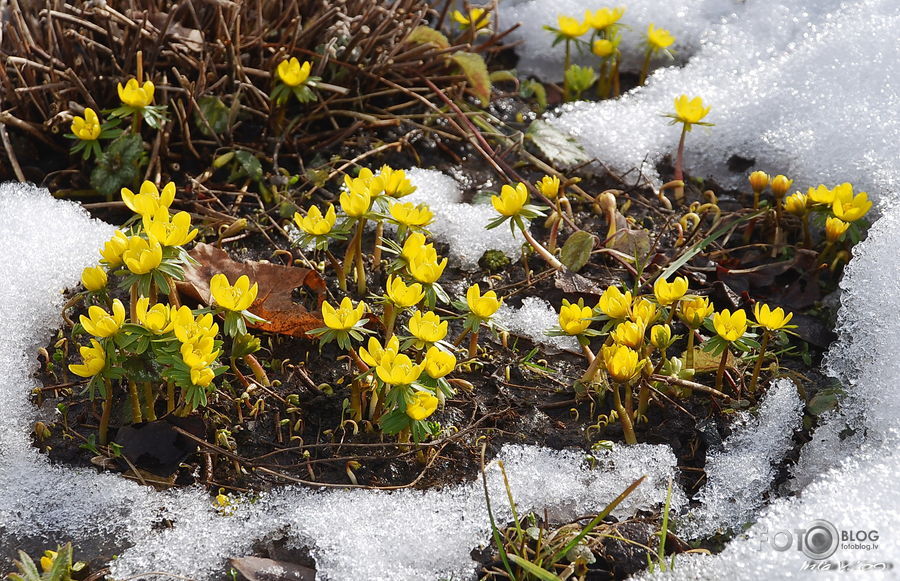 Vasara 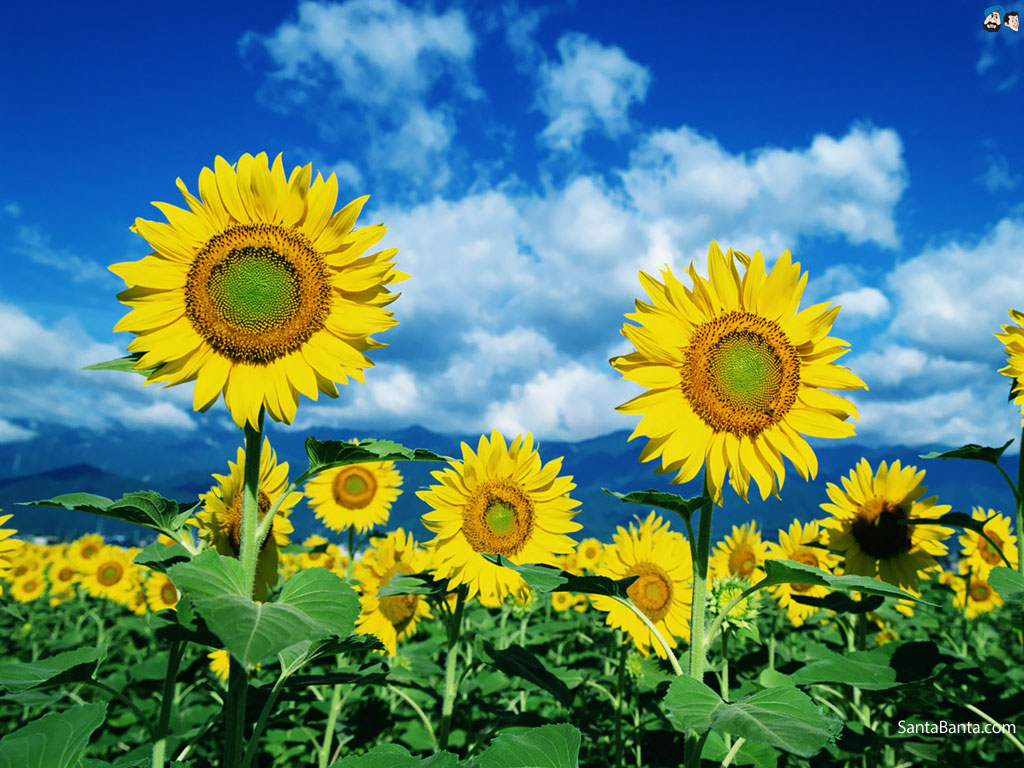 Rudens 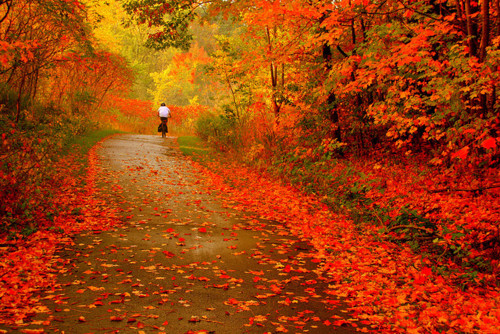 Ziema 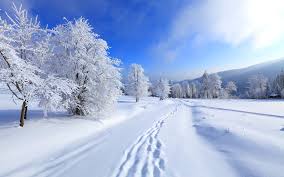 Gads Gadalaiki Marts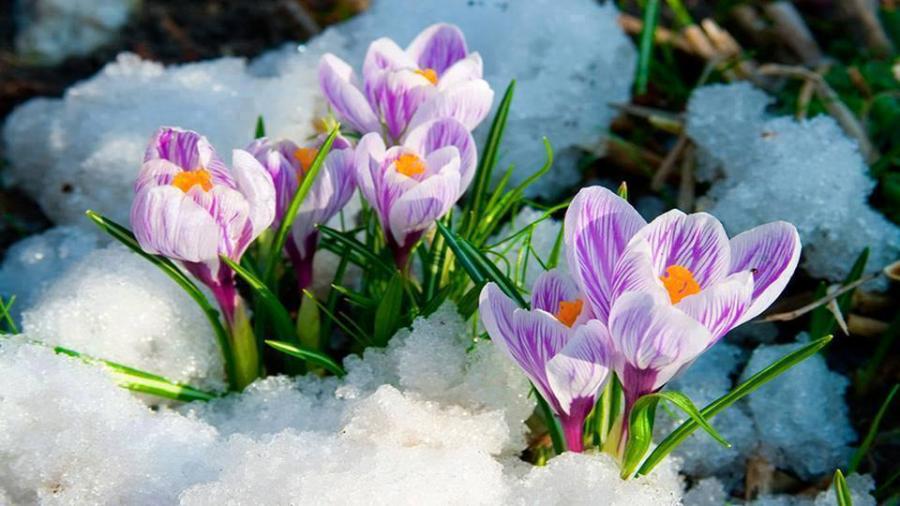 Aprīlis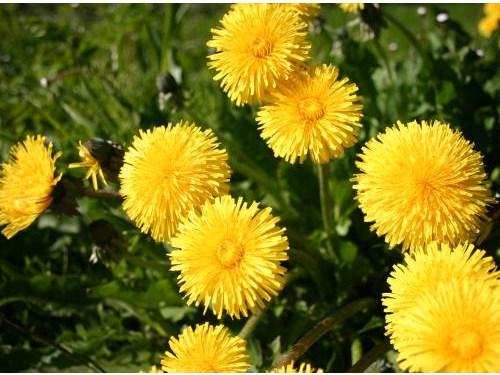 Maijs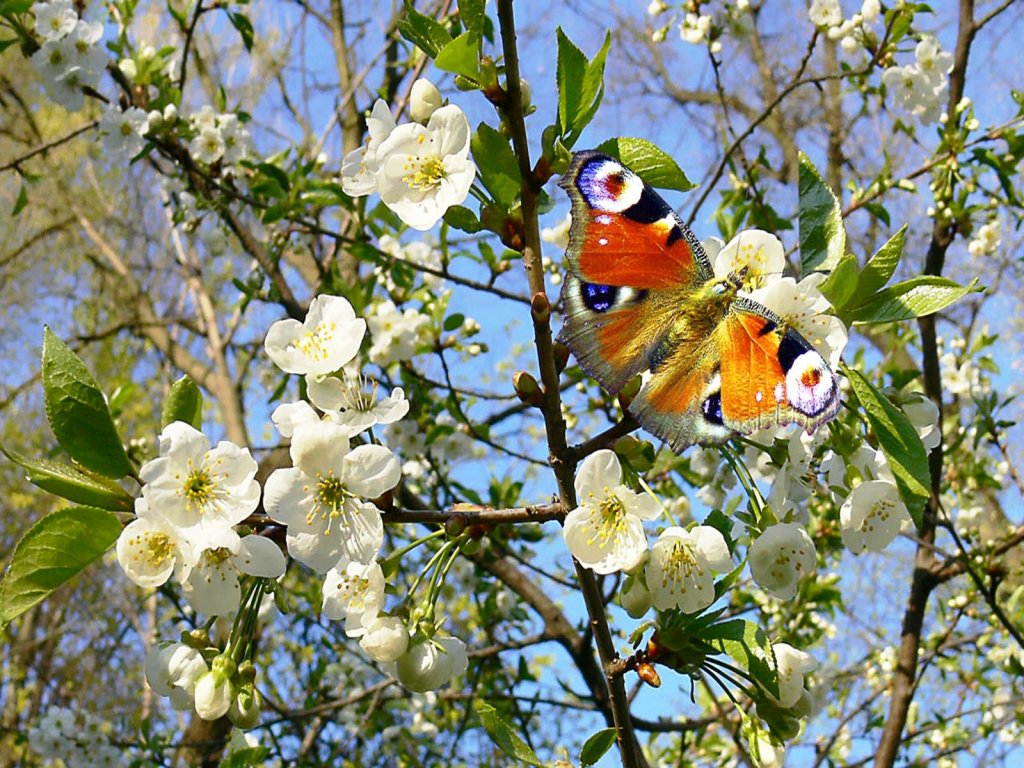 Jūnijs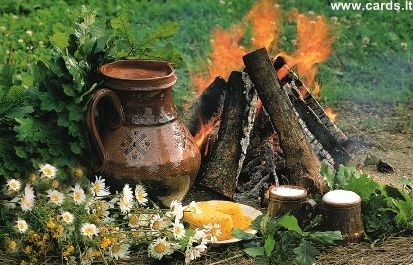 Jūlijs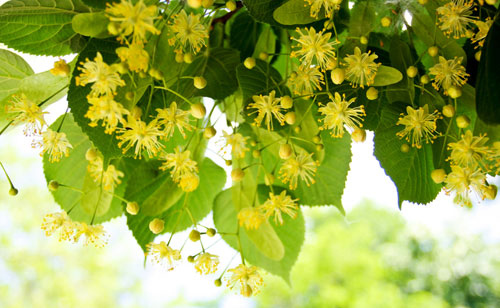 Augusts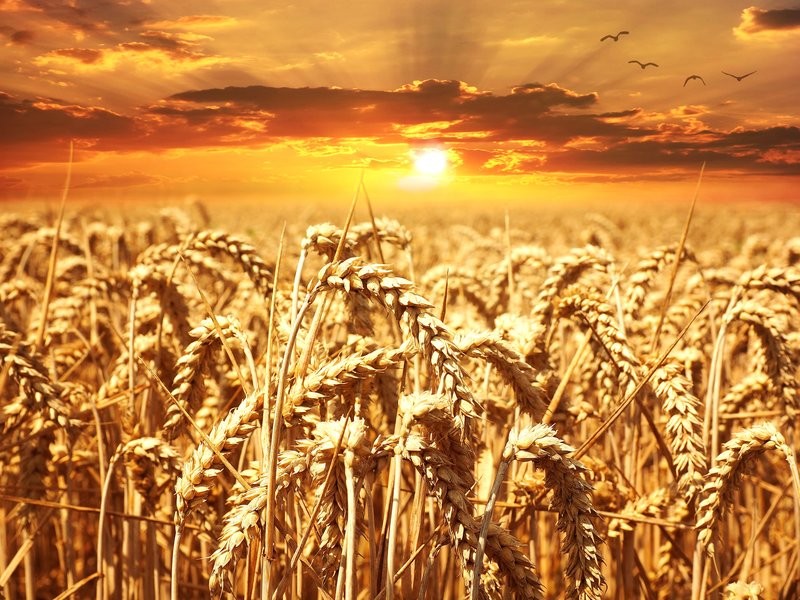 Septembris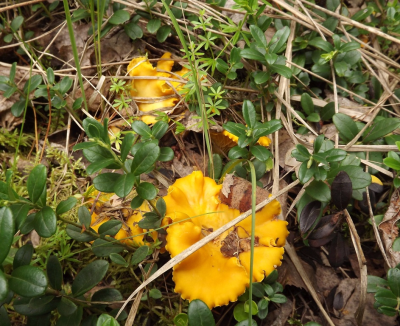 Oktobris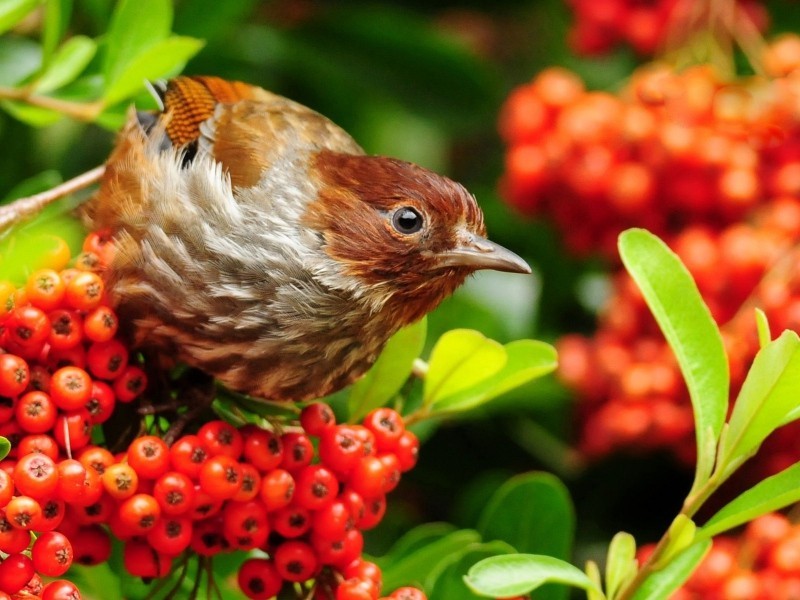 Novembris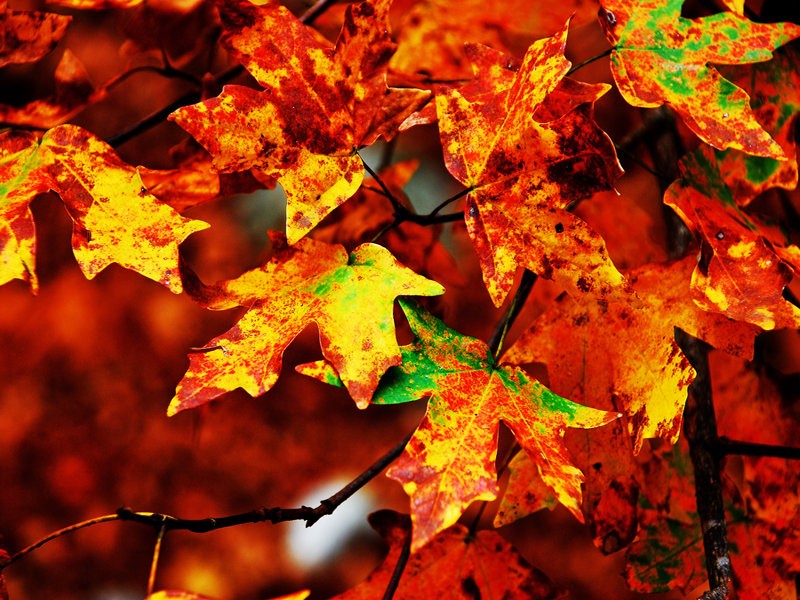 Decembris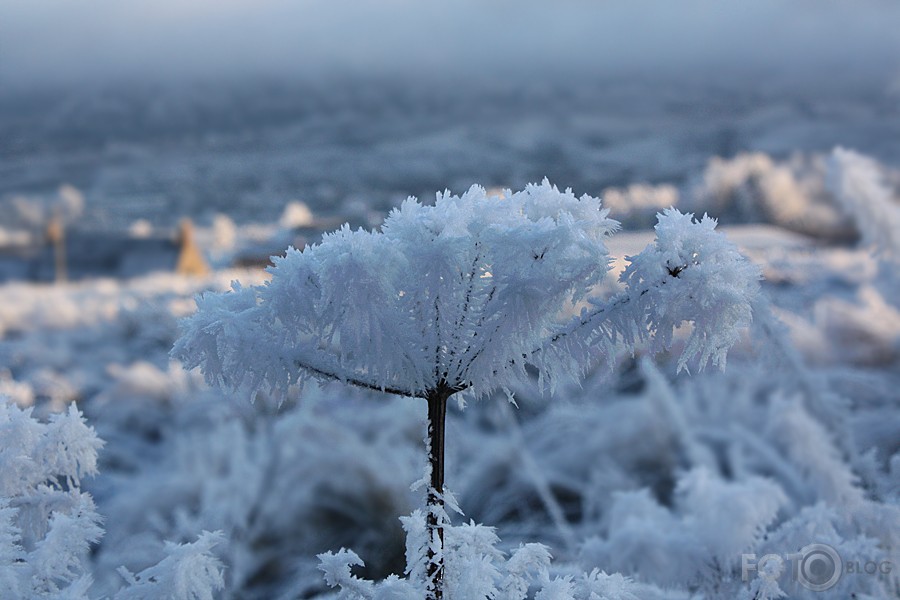 Janvāris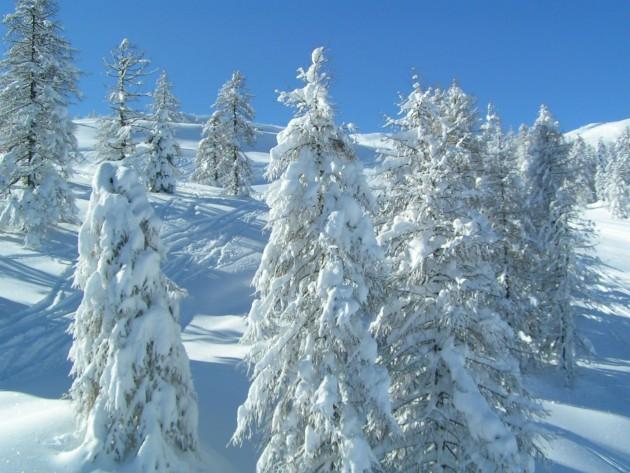 Februāris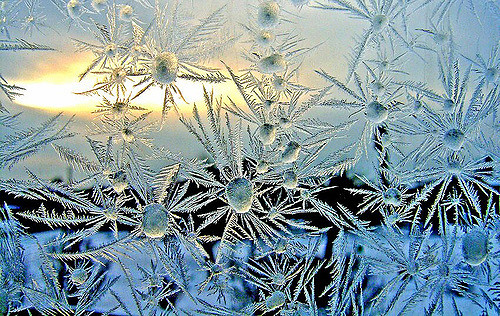 PAVASARISRUDENSZIEMAVASARA